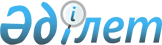 Шиелі аудандық мәслихатының 2021 жылғы 30 желтоқсандағы "Еңбекші ауылдық округінің 2022-2024 жылдарға арналған бюджеті туралы" № 18/8 шешіміне өзгерістер енгізу туралы
					
			Мерзімі біткен
			
			
		
					Қызылорда облысы Шиелі аудандық мәслихатының 2022 жылғы 19 тамыздағы № 26/9 шешімі. Мерзімі біткендіктен қолданыс тоқтатылды
      Шиелі аудандық мәслихаты ШЕШТІ:
      1. Шиелі аудандық мәслихатының "Еңбекші ауылдық округінің 2022-2024 жылдарға арналған бюджеті туралы" 2021 жылғы 30 желтоқсандағы № 18/8 шешіміне мынадай өзгерістер енгізілсін:
      1-тармақ жаңа редакцияда жазылсын:
      "1. Еңбекші ауылдық округінің 2022-2024 жылдарға арналған бюджеті 1, 2 және 3-қосымшаларға сәйкес, оның ішінде 2022 жылға мынадай көлемдерде бекітілсін:
      1) кірістер – 78 345,6 мың теңге, оның ішінде:
      салықтық түсімдер – 3 094,6 мың теңге;
      трансферттер түсімі – 75 251 мың теңге;
      2) шығындар – 80 418,6 мың теңге;
      3) таза бюджеттік кредиттеу – 0;
      бюджеттік кредиттер – 0;
      бюджеттік кредиттерді өтеу – 0;
      4) қаржы активтерімен операциялар бойынша сальдо – 0;
      қаржы активтерін сатып алу - 0;
      мемлекеттің қаржы активтерін сатудан түсетін түсімдер – 0;
      5) бюджет тапшылығы (профициті) – -2 073 мың теңге;
      6) бюджет тапшылығын қаржыландыру (профицитті пайдалану) – 2 073 мың теңге;
      қарыздар түсімі – 0;
      қарыздарды өтеу – 0;
      бюджет қаражаттарының пайдаланылатын қалдықтары – 2 073 мың теңге.".
      Көрсетілген шешімнің 1-қосымшасы осы шешімнің қосымшасына сәйкес жаңа редакцияда жазылсын.
      2. Осы шешім 2022 жылдың 1 қаңтардан бастап қолданысқа енгізіледі. Еңбекші ауылдық округінің 2022 жылға арналған бюджеті
					© 2012. Қазақстан Республикасы Әділет министрлігінің «Қазақстан Республикасының Заңнама және құқықтық ақпарат институты» ШЖҚ РМК
				
      Шиелі аудандық мәслихатының хатшысы 

Т. Жағыпбаров
Шиелі аудандық мәслихатының
2022 жылғы 19 тамыздағы
№ 26/9 шешіміне қосымшаШиелі аудандық мәслихатының
2021 жылғы 30 желтоқсандағы
№ 18/8 шешіміне 1-қосымша
Санаты
Санаты
Санаты
Санаты
Санаты
Сомасы, мың теңге
Сыныбы
Сыныбы
Сыныбы
Сыныбы
Сомасы, мың теңге
Кіші сыныбы
Кіші сыныбы
Кіші сыныбы
Сомасы, мың теңге
Атауы
Атауы
Сомасы, мың теңге
1. Кірістер
1. Кірістер
78 345,6
1
Салықтық түсімдер
Салықтық түсімдер
3 094,6
01
Табыс салығы
Табыс салығы
165,1
2
Төлем көзінен салық салынбайтын табыстардан ұсталынатын жеке табыс салығы
Төлем көзінен салық салынбайтын табыстардан ұсталынатын жеке табыс салығы
165,1
04
Меншікке салынатын салықтар
Меншікке салынатын салықтар
2 472
1
Мүлікке салынатын салықтар
Мүлікке салынатын салықтар
225
4
Жеке тұлғалардан көлiк құралдарына салынатын салық
Жеке тұлғалардан көлiк құралдарына салынатын салық
2 247
05
Табиғи және басқа да ресурстарды пайдаланғаны үшiн түсетiн түсiмдер
Табиғи және басқа да ресурстарды пайдаланғаны үшiн түсетiн түсiмдер
457,5
3
Жер учаскелерін пайдаланғаны үшін төлем
Жер учаскелерін пайдаланғаны үшін төлем
457,5
4
Трансферттер түсімі
Трансферттер түсімі
75 251
02
Мемлекеттік басқарудың жоғары тұрған органдарынан түсетін трансферттер
Мемлекеттік басқарудың жоғары тұрған органдарынан түсетін трансферттер
75 251
3
Аудандардың (облыстық маңызы бар қаланың) бюджетінен трансферттер
Аудандардың (облыстық маңызы бар қаланың) бюджетінен трансферттер
 75 251
Функционалдық топтар
Функционалдық топтар
Функционалдық топтар
Функционалдық топтар
Функционалдық топтар
Сомасы, мың теңге
Функционалдық кіші топтар
Функционалдық кіші топтар
Функционалдық кіші топтар
Функционалдық кіші топтар
Сомасы, мың теңге
Бюджеттік бағдарламалардың әкімшілері
Бюджеттік бағдарламалардың әкімшілері
Бюджеттік бағдарламалардың әкімшілері
Сомасы, мың теңге
Бюджеттік бағдарламалар (кіші бағдарламалар)
Бюджеттік бағдарламалар (кіші бағдарламалар)
Сомасы, мың теңге
Атауы
Сомасы, мың теңге
2. Шығындар
80 418,6
01
Жалпы сипаттағы мемлекеттiк қызметтер
31 959
1
Мемлекеттiк басқарудың жалпы функцияларын орындайтын өкiлдi, атқарушы және басқа органдар
31 959
124
Аудандық маңызы бар қала, ауыл, кент, ауылдық округ әкімінің аппараты
31 959
001
Аудандық маңызы бар қала, ауыл, кент, ауылдық округ әкімінің қызметін қамтамасыз ету жөніндегі қызметтер
29 259
022
Мемлекеттік органның күрделі шығыстары
2 700
07
Тұрғын үй-коммуналдық шаруашылық
9 541,6
3
Елді мекендерді көркейту
9 541,6
124
Аудандық маңызы бар қала, ауыл, кент, ауылдық округ әкімінің аппараты
9 541,6
008
Елді мекендердегі көшелерді жарықтандыру
2 241,6
011
Елді мекендерді абаттандыру мен көгалдандыру
7 300
08
Мәдениет, спорт, туризм және ақпараттық кеңістiк
18 146 
1
Мәдениет саласындағы қызмет
18 146
124
Аудандық маңызы бар қала, ауыл, кент, ауылдық округ әкімінің аппараты
18 146
006
Жергілікті деңгейде мәдени-демалыс жұмыстарын қолдау
18 146
12
Көлік және коммуникация
20 771
1
Автомобиль көлігі
20 771
124
Аудандық маңызы бар қала, ауыл, кент, ауылдық округ әкімінің аппараты
 20 771
045
Елді мекендердің көшелерін күрделі және орташа жөндеу
20 771
15
Трансферттер
1
01
Трансферттер
1
124
Аудандық маңызы бар қала, ауыл, кент, ауылдық округ әкімінің аппараты
1
048
Пайдаланылмаған(толық пайдаланылмаған) нысаналы трансферттерді қайтару
1
3. Таза бюджеттік кредит беру
0
4. Қаржы активтерімен операциялар бойынша сальдо
0
5. Бюджет тапшылығы (профициті)
-2 073
6. Бюджет тапшылығын қаржыландыру (профицитін пайдалану)
2 073
8
Бюджет қаражатының пайдаланылатын қалдықтары
2 073
01
Бюджет қаражаты қалдықтары
2 073
1
Бюджет қаражатының бос қалдықтары
2 073
001
Бюджет қаражатының бос қалдықтары
2 073